SKALA KETERLIBATAN GURUPetunjuk:Berikut terdapat beberapa pernyataan. Anda diminta untuk memilih salah satu pilihan jawaban yang paling sesuai dengan keadaan yang sebenarnya. Skor 1= tidak pernah, sedangkan skor 7= selalu. Artinya, semakin tinggi skor yang Anda berikan, semakin tinggi pula intensitasnya.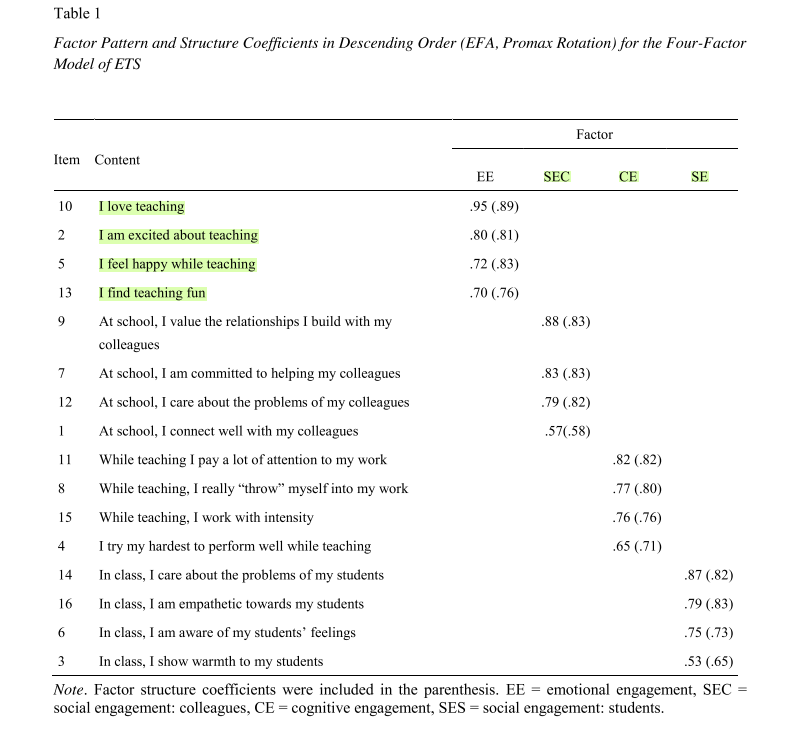 NoAspekAitemSKALA PENILAIANSKALA PENILAIANSKALA PENILAIANSKALA PENILAIANSKALA PENILAIANSKALA PENILAIANSKALA PENILAIANNoAspekAitem12345671EESaya suka mengajar2EESaya bersemangat untuk mengajar3EESaya merasa senang saat mengajar4EEBagi saya, mengajar itu menyenangkan5SECDi sekolah, saya menjaga hubungan yang saya bangun dengan rekan-rekan saya6SECDi sekolah, saya berkomitmen untuk membantu rekan-rekan saya7SECDi sekolah, saya peduli dengan masalah rekan-rekan saya8SECDi sekolah, saya berhubungan baik dengan rekan-rekan saya9CESaat mengajar, saya menaruh perhatian lebih terhadap pekerjaan saya10CESaat mengajar, saya benar-benar "menceburkan" diri saya ke dalam pekerjaan11CESaat mengajar, saya berusaha keras untuk memberikan yang terbaik12CESaya berusaha sekuat tenaga untuk mengajar dengan baik13SEDi kelas, saya peduli dengan masalah siswa saya14SEDi kelas, saya menaruh empati terhadap siswa saya15SEDi kelas, saya peka terhadap perasaan siswa saya16SEDi kelas, saya menunjukkan keramahan kepada siswa saya